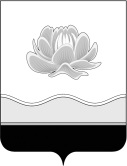 Российская ФедерацияКемеровская область - КузбассМысковский городской округСовет народных депутатов Мысковского городского округа(шестой созыв)Р Е Ш Е Н И Еот 22 февраля 2023г. № 3-нОб определении специально отведенных мест и перечня помещений для проведения встреч депутатов Государственной Думы Федерального Собрания Российской Федерации, депутатов Законодательного Собрания Кемеровской области – Кузбасса, депутатов Совета народных депутатов Мысковского городского округа с избирателями и утверждении порядка их предоставленияПринятоСоветом народных депутатовМысковского городского округа21 февраля 2023 годаВ соответствии с частью 7 статьи 8 Федерального закона от 08.05.1994 № 3-ФЗ «О статусе сенатора Российской Федерации и статусе депутата Государственной Думы Федерального Собрания Российской Федерации», частью 6 статьи 17 Федерального закона от 21.12.2021 № 414-ФЗ «Об общих принципах организации публичной власти в субъектах Российской Федерации», частью 5.3 статьи 40 Федерального закона от 06.10.2003 № 131-ФЗ «Об общих принципах организации местного самоуправления в Российской Федерации», Федеральным законом от 19.06.2004 № 54-ФЗ «О собраниях, митингах, демонстрациях, шествиях и пикетированиях», руководствуясь частью 15 статьи 31 Устава Мысковского городского округа, Совет народных депутатов Мысковского городского округа р е ш и л:1. Определить:1.1. Специально отведенные места на территории Мысковского городского округа для проведения встреч депутатов Государственной Думы Федерального Собрания Российской Федерации, депутатов Законодательного Собрания Кемеровской области - Кузбасса, депутатов Совета народных депутатов Мысковского городского округа с избирателями согласно приложению № 1 к настоящему решению;1.2. Перечень помещений, предоставляемых администрацией Мысковского городского округа, для проведения встреч депутатов Государственной Думы Федерального Собрания Российской Федерации, депутатов Законодательного Собрания Кемеровской области - Кузбасса, депутатов Совета народных депутатов Мысковского городского округа с избирателями согласно приложению № 2 к настоящему решению;1.3. Порядок предоставления администрацией Мысковского городского округа специально отведенных мест, помещений для проведения встреч депутатов Государственной Думы Федерального Собрания Российской Федерации, депутатов Законодательного Собрания Кемеровской области - Кузбасса, депутатов Совета народных депутатов Мысковского городского округа с избирателями согласно приложению № 3 к настоящему решению.2. Настоящее решение направить главе Мысковского городского округа для подписания и опубликования (обнародования) в установленном порядке.3. Настоящее решение вступает в силу на следующий день после его официального опубликования (обнародования).4. Контроль за исполнением настоящего решения возложить на комитет Совета народных депутатов Мысковского городского округа по развитию местного самоуправления и безопасности, администрацию Мысковского городского округа.Председатель Совета народных депутатов                                               А.М.КульчицкийМысковского городского округа   Глава Мысковского городского округа                                                          Е.В. ТимофеевПриложение № 1к решению Совета народных депутатовМысковского городского округаот 22.02.2023г. № 3-нПЕРЕЧЕНЬСПЕЦИАЛЬНО ОТВЕДЕННЫХ МЕСТ НА ТЕРРИТОРИИ МЫСКОВСКОГО ГОРОДСКОГО ОКРУГА ДЛЯ ПРОВЕДЕНИЯ ВСТРЕЧ ДЕПУТАТОВ ГОСУДАРСТВЕННОЙ ДУМЫ ФЕДЕРАЛЬНОГО СОБРАНИЯ РОССИЙСКОЙ ФЕДЕРАЦИИ, ДЕПУТАТОВ ЗАКОНОДАТЕЛЬНОГО СОБРАНИЯ КЕМЕРОВСКОЙ ОБЛАСТИ - КУЗБАССА, ДЕПУТАТОВ СОВЕТА НАРОДНЫХ ДЕПУТАТОВ МЫСКОВСКОГО ГОРОДСКОГО ОКРУГА С ИЗБИРАТЕЛЯМИ1. Кемеровская область, город Мыски, ул. Первомайская, 15 (Площадь общественных мероприятий).2. Кемеровская область, город Мыски, 9-ый квартал, в 35-ти метрах юго-западнее жилого дома № 9 (памятник Гайдару).3. Кемеровская область, город Мыски, ул. Вокзальная, 11а (парк «Вокзальный»).4. Кемеровская область, город Мыски, поселок Чувашка, ул. Алтын Шор, земельный участок 4/1 (Эне Таг).Приложение № 2к решению Совета народных депутатовМысковского городского округаот 22.02.2023г. № 3-нПЕРЕЧЕНЬПОМЕЩЕНИЙ, ПРЕДОСТАВЛЯЕМЫХ АДМИНИСТРАЦИЕЙ МЫСКОВСКОГО ГОРОДСКОГО ОКРУГА, ДЛЯ ПРОВЕДЕНИЯ ВСТРЕЧ ДЕПУТАТОВ ГОСУДАРСТВЕННОЙ ДУМЫ ФЕДЕРАЛЬНОГО СОБРАНИЯ РОССИЙСКОЙ ФЕДЕРАЦИИ, ДЕПУТАТОВ ЗАКОНОДАТЕЛЬНОГО СОБРАНИЯ КЕМЕРОВСКОЙ ОБЛАСТИ - КУЗБАССА, ДЕПУТАТОВ СОВЕТА НАРОДНЫХ ДЕПУТАТОВ МЫСКОВСКОГО ГОРОДСКОГО ОКРУГА С ИЗБИРАТЕЛЯМИПриложение № 3к решению Совета народных депутатовМысковского городского округаот 22.02.2023г.2023 № 3-нПОРЯДОК ПРЕДОСТАВЛЕНИЯ АДМИНИСТРАЦИЕЙ МЫСКОВСКОГО ГОРОДСКОГО ОКРУГА СПЕЦИАЛЬНО ОТВЕДЕННЫХ МЕСТ, ПОМЕЩЕНИЙ ДЛЯ ПРОВЕДЕНИЯ ВСТРЕЧ ДЕПУТАТОВ ГОСУДАРСТВЕННОЙ ДУМЫ ФЕДЕРАЛЬНОГО СОБРАНИЯ РОССИЙСКОЙ ФЕДЕРАЦИИ, ДЕПУТАТОВ ЗАКОНОДАТЕЛЬНОГО СОБРАНИЯ КЕМЕРОВСКОЙ ОБЛАСТИ - КУЗБАССА, ДЕПУТАТОВ СОВЕТА НАРОДНЫХ ДЕПУТАТОВ МЫСКОВСКОГО ГОРОДСКОГО ОКРУГА С ИЗБИРАТЕЛЯМИ1. Настоящий Порядок разработан в соответствии с частью 7 статьи 8 Федерального закона от 08.05.1994 № 3-ФЗ «О статусе сенатора Российской Федерации и статусе депутата Государственной Думы Федерального Собрания Российской Федерации», частью 6 статьи 17 Федерального закона от 21.12.2021 № 414-ФЗ «Об общих принципах организации публичной власти в субъектах Российской Федерации», частью 5.3 статьи 40 Федерального закона от 06.10.2003 № 131-ФЗ «Об общих принципах организации местного самоуправления в Российской Федерации», Федеральным законом от 19.06.2004 № 54-ФЗ «О собраниях, митингах, демонстрациях, шествиях и пикетированиях» и определяет правила предоставления администрацией Мысковского городского округа помещений для проведения встреч депутатов Государственной Думы Федерального Собрания Российской Федерации, депутатов Законодательного Собрания Кемеровской области - Кузбасса, депутатов Совета народных депутатов Мысковского городского округа (далее - депутат, депутаты) с избирателями на территории Мысковского городского округа (далее - места и помещения).2. Места и помещения предоставляются на безвозмездной основе в целях осуществления депутатских полномочий, работы с избирателями и информирования их о своей деятельности.3. Для предоставления мест и помещения депутат не позднее, чем за семь рабочих дней до дня проведения встречи подает в администрацию Мысковского городского округа на имя главы Мысковского городского округа (далее - администрация города) письменное заявление о предоставлении помещения по форме согласно приложению к настоящему Порядку (далее - заявление).4. Дата и время проведения встреч депутатов с избирателями должны планироваться и определяться с учетом режима (графика) работы организаций, размещенных в зданиях, в которых находятся предоставляемые помещения, а также с учетом проводимых в местах и помещениях мероприятий. Проведение встреч не должно препятствовать осуществлению деятельности организаций, размещаемых в зданиях, в которых находятся предоставляемые помещения.В выходные (праздничные) дни, а также за пределами часов работы организации помещение предоставляется депутатам по согласованию с руководителем организации, в которой оно находится. При этом встреча депутата с избирателями не может начинаться ранее 08-00 часов и заканчиваться позднее 21-00 часа по местному времени.5. Заявление подается в администрацию города депутатом лично с документом, подтверждающим статус депутата, либо посредством направления сканированных копий заявления и документа, подтверждающего статус депутата, на адрес электронной почты администрации города: myski-adm@list.ru.6. Заявление регистрируется администрацией города в день его поступления, а заявление, направленное по электронной почте в нерабочий день, - в первый рабочий день, следующий за днем его поступления.7. Заявление рассматривается администрацией города в течение трех рабочих дней со дня его регистрации.8. Места и помещения предоставляются депутатам на равных условиях в порядке очередности поданных заявлений, исходя из времени получения заявления администрацией города.9. В одном помещении одновременно не могут проводиться встречи нескольких депутатов с избирателями. В случае если помещение уже предоставлено другому депутату, администрация города предлагает депутату иное время или дату, либо, по желанию депутата, предоставляет депутату иное помещение из перечня помещений, предоставляемых администрацией города, для проведения встреч депутатов Государственной Думы Федерального Собрания Российской Федерации, депутатов Законодательного Собрания Кемеровской области - Кузбасса, депутатов Совета народных депутатов Мысковского городского округа с избирателями, утвержденного настоящим решением.10. Нормы предельной заполняемости для проведения встреч депутатов с избирателями:1) помещений, оборудованных стационарными зрительными местами, - не более чем количество установленных мест.2) помещений, не оборудованных стационарными зрительными местами, - один человек на 1 кв. метр.11. Депутат обеспечивает сохранность помещения и имущества, находящегося в нем.12. По результатам рассмотрения заявления администрация города в срок, указанный в пункте 7 настоящего Порядка (далее - предложение администрации города), направляет депутату почтовым отправлением и (или) факсимильной связью, а также по электронной почте:1) информацию о предоставлении помещения;2) обоснованное предложение об изменении даты и (или) времени проведения встречи с учетом обстоятельств, предусмотренных пунктом 8 настоящего Порядка;3) решение об отказе (в случае нарушения срока подачи заявления, установленного пунктом 3 настоящего Порядка).13. При согласии с предложением администрации города об изменении места и времени депутат информирует об этом администрацию города способом, указанным в пункте 5 настоящего Порядка, в срок не позднее, чем за три календарных дня до дня проведения встречи. В случае непредставления в указанный срок информации о согласии с предложением администрации города места и помещения считаются не предоставленными.14. Администрация города не позднее, чем за два календарных дня до даты проведения встречи информирует Отделение МВД России по г. Мыски об адресе мест и помещения, дате и времени проведения встречи.Приложениек Порядку предоставления администрацией Мысковского городского округа специально отведенных мест, помещений для проведения встреч депутатов Государственной Думы Федерального Собрания Российской Федерации, депутатов Законодательного Собрания Кемеровской области - Кузбасса, депутатов Совета народных депутатов Мысковского городского округа с избирателямиГлаве Мысковского городского округа                      _________________________________                                                                                                                                                                                (ФИО)                       от депутата _______________________                                     (ФИО депутата, контактный телефон)                     _________________________________                        (наименование, адрес места нахождения, контактный телефон законодательного (представительного) органа)          _________________________________Заявлениео предоставлении специально отведенных мест и помещениядля проведения встречи депутата с избирателямиПрошу предоставить специально отведенное место или помещение по адресу: _____________________________________________________________________________для проведения встречи с избирателями, которую планируется провести________________________________________ в ___________________________________,                      (предполагаемая дата проведения встречи)                                                          (время начала проведения встречи)продолжительностью ________________, с целью _______________________________________________________________________________________________________________.Предполагаемое число участников ____________ человек.Лицо, уполномоченное депутатом выполнять распорядительные функции по организации и проведению встречи: ________________________________________________________________________________________________________________________________________,(фамилия, имя, отчество)номер контактного телефона уполномоченного лица: _______________________________.Обязуюсь принять помещение и имущество, находящееся в нем, и вернуть его собственнику (владельцу) в надлежащем состоянии. Общественный порядок гарантирую.Номер контактного телефона (депутата) __________________________________________,адрес электронной почты (для направления уведомления) ___________________________,почтовый адрес (депутата) ______________________________________________________.Депутат_____________________________ ________________________________________________                          (подпись)                                                                                     (расшифровка подписи)Дата подачи заявления ____________________.№ п/пНаименование учрежденияАдрес места нахождения помещенияМуниципальное бюджетное учреждение «Мысковский историко-этнографический музей»г. Мыски, ул. Олимпийская, 17/1Центральная городская библиотека Муниципального бюджетного учреждения «Централизованная библиотечная система Мысковского городского округа»г. Мыски, ул. Советская, 44Центральная детская библиотека Муниципального бюджетного учреждения «Централизованная библиотечная система Мысковского городского округа»г. Мыски, ул. Советская, 40Муниципальное автономное учреждение Мысковского городского округа «Городской центр культуры»г. Мыски, ул. Первомайская, 15Муниципальное бюджетное учреждение «Дворец культуры им. Горького»г. Мыски, ул. Ленина, 8 аМуниципальное бюджетное учреждение Дворец культуры «Юбилейный»г. Мыски, квартал 7, д.1Дом культуры поселка Чувашкаг. Мыски, пос. Чувашка, ул. Алтын-Шор, 4Дом культуры поселка Подобасг. Мыски, пос. Подобас, ул. Советская, 25Администрация Мысковского городского округаг. Мыски, ул. Серафимовича, д. 4, кабинеты № 117, № 223, № 224, № 400